Oznámenie verejnou vyhláškouSpoločnosť  Východoslovenská distribučná a.s., Košice pripravuje realizáciu doleuvedenej stavby, ktorá sa nachádza v k. ú. obce Sedliská.Miestnym šetrením bol zistený nevyhovujúci technický stav distribučného vedenia NN v danej lokalite obce Sedliská. V rámci rekonštrukcie sa navrhuje výmena vodičov, nevyhovujúcich podperných bodov a úprava domových prípojok.Predpokladaný termín realizácie stavby je rok 2024.Celá stavba sa zriadi na náklady stavebníka, čiže VSD, a.s.Názov stavby: Sedliská – úprava NN a DPVýchodoslovenská distribučná a.s. týmto oznamuje vlastníkom a užívateľom nehnuteľností vstup na nehnuteľnosti, ktoré majú byť predmetnou stavbou dotknuté. Ak vznikne vlastníkovi nehnuteľnosti v dôsledku realizácie stavby majetková ujma, má nárok na náhradu škody.Toto oznámenie bude vyvesené na úradnej tabuli obce 30 dní od dátumu jeho vyvesenia.V prípade potreby ďalších informácií k stavbe môžete kontaktovať Odbor Sieťový inžiniering, Ing. Csomos Zoltán, kontakt: +421(0)55 610 1944/csomos_zoltan@vsdas.skV Košiciach, dňa 15.08. 2023          Ing. Csomos Zoltán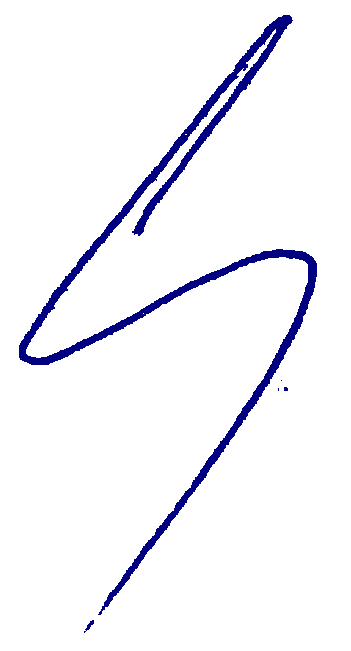 špecialista - sieťový inžinieringvyvesené dňa/pečiatka obce ..........................Právne informácie: Toto oznámenie je splnením oznamovacej povinnosti prevádzkovateľa distribučnej sústavy podľa ust. § 11 ods. 2  zák. č. 251/2012 Z .z. o energetike a  o zmene niektorých zákonov. Realizácia stavby podľa tohto oznámenia je výkonom oprávnení prevádzkovateľa distribučnej sústavy podľa ust. § 11 ods. 1 zák. č. 251/2012 Z. z. o energetike a o zmene niektorých zákonov. V prípade neumožnenia vstupu na nehnuteľnosť podľa tohto oznámenia, berie vlastník (užívateľ) nehnuteľnosti na vedomie právne dôsledky z toho plynúce.